ČESKÝ POHÁR MLÁDEŽE A ŽEN – TECHNISERV CUP 2019SILNIČNÍ KRITÉRIUMXXVII. ročník cyklistického závodu „Okruhy Jablonecka“XVI. ročník memoriálu Karla BouškyPořadatel:	KC KOOPERATIVA Jablonec nad Nisou, z.s.Datum:			Sobota7. září 2019.Místo:			Mšeno nad Nisou, Sportovní ul., lyžařský areál Břízky (asfaltové kolečko)GPS souřadnice: 50.7442400N, 15.1843775EŘeditel závodu:		Miloslav Hollósi, Dr. Randy 4096/13, Jablonec nad Nisou, PSČ 46601, 			Tel.:  720 560 043;  E-mail:  kc.jablonec@seznam.czHlavní rozhodčí:		Deleguje ČSC – silniční komise.Přihlášky:		Dostředy 28. srpna 2019 do 24:00 hod. výhradně přes: http//:data.ceskysvazcyklistiky.czZa přihlášky odeslané po tomto termínu bude ke startovnému dle příslušné kategorie vybírán poplatek ve výši 100,- Kč.Kancelář závodu:	Mšeno nad Nisou, Sportovní ul., lyžařský areál Břízky – od 10:00 hod.	Prezentace a výdej startovních čísel končí 90 min. před startem příslušné kategorie.Startují:	Žáci ml.	ročník 2007 – 2009	vložený závod - kritérium	Žáci st.	ročník 2005 – 2006	ČP kritérium	Žákyně	ročník 2005 – 2009	ČP kritérium	Kadeti a Kadetky	ročník 2003 – 2004	ČP kritérium	Junioři a Juniorky	ročník 2001 – 2002	ČP kritérium	Ženy	ročník 2000 +	ČP kritériumPodmínky účasti:		Platná licence ČSC na rok 2019.Startovné:		Závodníci přihlášení v řádném termínu:Žáci, Žákyně, Kadeti, Kadetky, Juniorky	100,- KčJunioři, Ženy	200,- KčPořadí startu:		Mladší žáci		12:00 hod.	15 min + 1 kolo		hladký závod			Žákyně			12:30 hod.	15 min + 1 kolo		hladký závod			Starší žáci		13:00 hod.	20 min + 1 kolo		bodováníKadetky			13:35 hod.	20 min + 1 kolo		bodováníKadeti			14:10 hod.	30 min + 1 kolo		bodováníŽeny + Juniorky		14:55 hod.	30 min + 1 kolo		bodováníJunioři			15:40 hod.	40 min + 1 kolo		bodováníZávodníci jsou povinni být k dispozici rozhodčím 15 minut před startem.Trať závodu:		Mšeno nad Nisou, lyžařský areál Břízky, asfaltové kolečko. Délka 1 okruhu 1.740 m.			Bodování – Žáci st. a Kadetky:	Průjezdy 2 a 1 bod;Poslední kolo 5 bodů, 3 body, 2 body, 1 bod.			Bodování – Kadeti, Juniorky, Junioři, Ženy:	Průjezdy 2 body, 1 bod;Každý třetí průjezd 5 bodů, 3 body, 2 body, 1 bod;Poslední kolo 10 bodů, 6 bodů, 4 body, 2 body.Odvolávat se nebude.Neutrální kolo uděluje sbor rozhodčích v depu v místě startu a cíle dle pravidel ČSC.Předpis:	Závod se řídí platnými pravidly ČSC a ustanoveními tohoto rozpisu.Závod se koná na uzavřené trati. Všichni účastníci závodu jsou povinni dodržovat ustanovení zákona o provozu na pozemních komunikacích č. 361/2000 Sb. a jeho pozdějších novel a respektovat pokynů pořadatelů a rozhodčích.Jakákoliv jízda na kole nebo jízda motorového vozidla je možná pouze ve směru vyznačeného závodu.Volný vjezd vozidel do sportovního areálu je v den konání závodu možný do 11:45 hod. Poté bude pohyb vozidel v areálu možný pouze na základě pokynů pořadatelské služby v přestávkách mezi jednotlivými závody.Pořadatel neručí za škody účastníkům vzniklé ani jimi způsobené.Účastníci startují na vlastní nebezpečí.Pořadatel si vyhrazuje právo nutných technických změn oproti rozpisu závodu z důvodu nepředvídatelných okolností.Předepsané převody:	Kategorie Žáci ml. a Žákyně ml. 5,84 m/ot., kategorie Žáci st. a Žákyně st. 6,17 m/ot., kategorie Kadeti a Kadetky 6,94 m/ot., kategorie Junioři a Juniorky 7,93 m/ot.			Kategorie Žáci, Žákyně, Kadeti a Kadetky smí použít pouze kola s drátovým výpletem.Technický doprovod:	Doprovodné mechanické vozy nejsou dovolené. Depo je v místě startu a cíle.			Neutrální mechanickou pomoc pořadatel nezajišťuje.Ceny:	Finanční ceny:Ženy: 1.500,- Kč / 1.000,- Kč / 800,- Kč / 500,- Kč / 300,- KčJunioři a Juniorky: 1.000,- Kč / 800,- Kč / 500,- Kč		V ostatních kategoriích pořadatel udělí věcné ceny prvním třem závodníkům.Vyhlášení výsledků:	Po dojezdu kategorie Junioři a zpracování výsledků v prostoru areálu.Zdravotní zabezpečení:	Český červený kříž, oblastní spolek Liberec – telefon bude zveřejněn v kanceláři závodu.	Nejbližší zdravotnické zařízení:4,4 km Nemocnice Jablonec nad Nisou, Nemocniční 4446/15, 46601 Jablonec nad Nisou;Různé:		Ubytování ani stravování pořadatel nezajišťuje.Ředitel závodu: Miloslav Hollósi				Schválil:STK ČSC – Karel MachačnýDne:05.07.2019						Dne: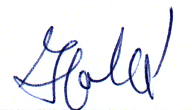 Vyznačení příjezdových tras ve směru od Prahy a od Liberce.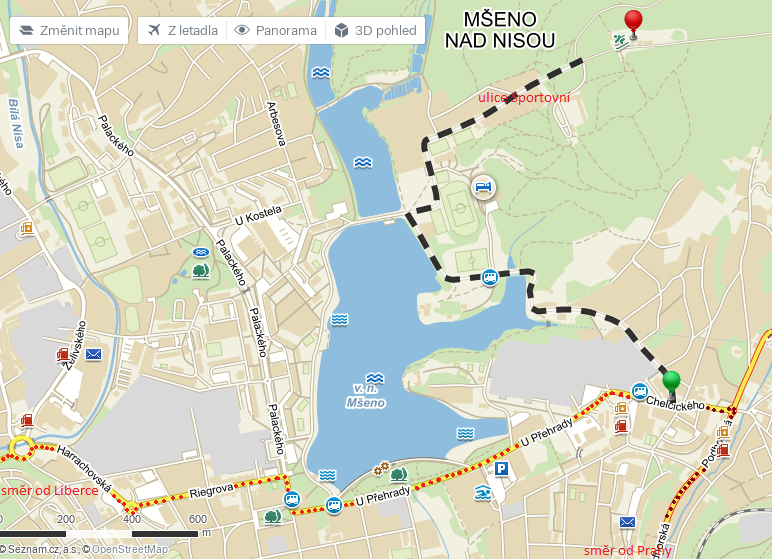 Příjezd od Prahy: směr Tanvald – Harrachov, na 4. kruhovém objezdu 3. výjezd, po 170 m doprava po ul. Průběžná a Sportovní.Příjezd od Liberce: směr Tanvald – Harrachov, za areálem firmy ABB doprava po ul. Průběžná a Sportovní.Trať závodu.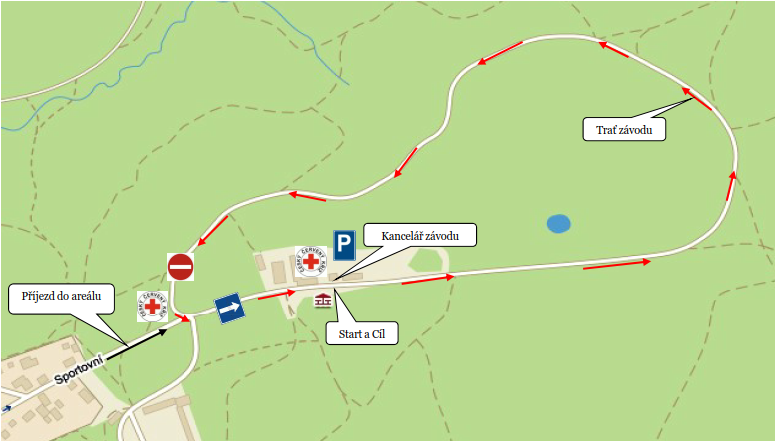 